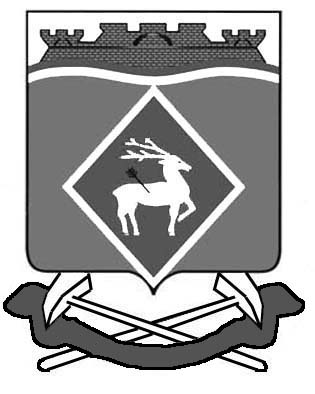 АДМИНИСТРАЦИЯГРУШЕВО-ДУБОВСКОГО СЕЛЬСКОГО  ПОСЕЛЕНИЯПОСТАНОВЛЕНИЕ01 ноября 2012 года                       х. Грушевка                                    № 77О назначении публичных слушаний по проектубюджета Грушево-Дубовского сельского поселения Белокалитвинскогорайона на 2013 год и на плановый период 2014 и 2015 годов	В целях обсуждения населением проекта бюджета Грушево-Дубовского сельского поселения, в соответствии со статьей 12 Устава муниципального образования Грушево-Дубовского сельского поселения,ПОСТАНОВЛЯЮ:      1. Назначить публичные слушания в форме информирования населения о проекте бюджета Грушево-Дубовского сельского поселения Белокалитвинского района на 2013 год и на плановый период 2014 и 2015 годов на 15 часов  14 ноября 2012 года. Провести публичные слушания в Администрации Грушево-Дубовского сельского поселения, по адресу: х. Грушевка, ул. Центральная 19а.      2. Ответственным за проведение публичных слушаний по проекту бюджета Грушево-Дубовского сельского поселения Белокалитвинского района на 2013 год и на плановый период 2014 и 2015 годов назначить заведующего сектором экономики и финансов Иванову Н.В.      3. Настоящее постановление вступает в силу со дня официального опубликования.Глава Грушево-Дубовского сельского поселения                            С.Л.СягайлоВерно:Специалист первой категории                                                    Е.И.Золотова